Small Instrumental Ensemble (2-6 instruments)		327		427Large Instrumental Ensemble (7-12 instruments)		328		428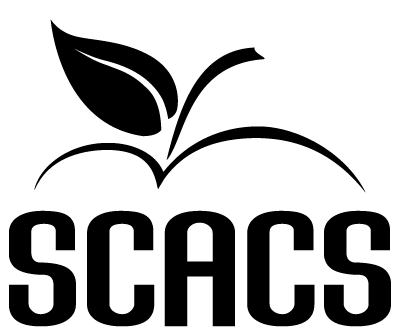 INSTRUMENTAL ENSEMBLESecondarySchool/Group Name:School/Group Name:School #Director (Large Ensemble Only):Director (Large Ensemble Only):Director (Large Ensemble Only):# in GroupSelectionComposerFACTORS EVALUATEDCOMMENTSPOINTS4-10TONE: 1. Quality 2. Control3. Registration4. IntonationARTICULATION:1. Attacks and releases2. Note accuracy3. Rhythmic accuracy4. SlurringINTERPRETATION:  1. Tempo2. Phrasing 3. Dynamics4. Fluency5. StyleENSEMBLE: 1. Blend2. Balance   3. TogethernessMUSICIANSHIP:1. Correctness2. Mood & emotion3. ArtistrySELECTION:1. Appropriateness2. DifficultyPRESENTATION:1. Appearance2. Poise3. Stage presencePOINT SCALEPOINT SCALETotal (70 possible points)9-10	63-70	Superior8	Excellent56-62	Excellent7	Good49-55	Good6	Fair42-48	Fair5	Poor0-41	PoorJudge’s SignatureJudge’s Signature